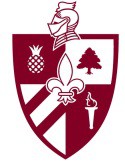 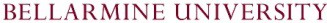 INTERNATIONAL SERVICESStudent Name: _____________________________    _______________________________                                             Last Name                                                                 First NameBU ID#_______________________________        SEVIS ID#_________________________________________Email_________________________________       Telephone #_______________________________________Major_________________________________       Citizenship________________________________________Degree Objective         ______ Bachelor’s              _______Master’s                 _______DoctorateThe I-20 Extension Request must be submitted to International Services at least 2 weeks BEFORE your current I-20 end date.TO BE COMPLETED BY ACADEMIC ADVISORStudent’s new expected degree completion date___________________________________                                                                                                               (day/mo/year)The above-named student needs additional time to complete their degree requirements due to the following reason:	Illness/Medical Reason (must provide medical documentation)                               Change of major	Needs more time to write thesis/dissertation			  Change in research topic	Other (please explain) ________________________________________________________________________________________ ______________________________________________________________________________________________________	_______________________________________________        _______________________________     __________________	             Name & Title of Academic Advisor				Signature of Academic Advisor		        Date